PENERAPAN TERAPI RANGE OF MOTION AKTIF BOLA KARET TERHADAP PENINGKATAN KEKUATAN OTOT MENGGENGGAM PASIEN STROKE DI PANTI SOSIAL TRESNA WERDA BUDI LUHUR JAMBIKARYA TULIS ILMIAH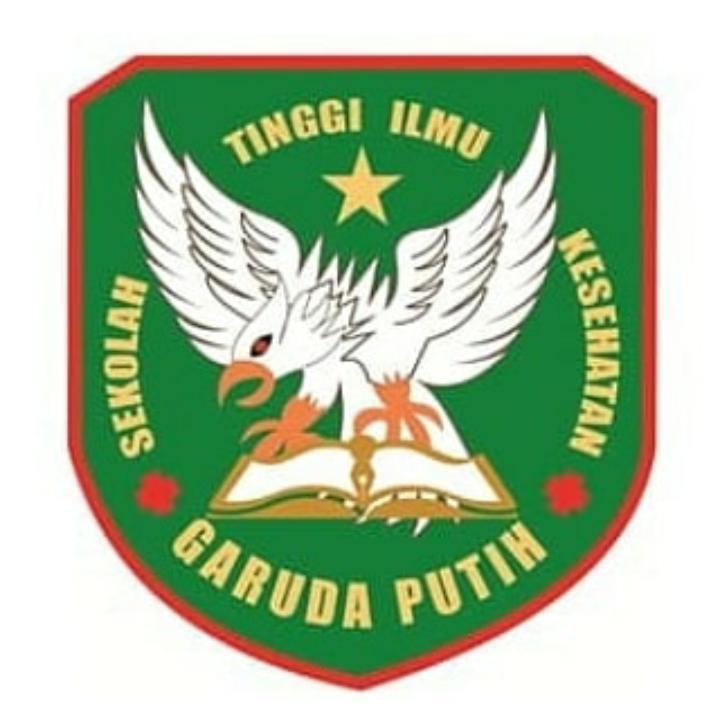 ARIF RAHMAT SAPUTRANIM: 2020.21.1613PROGRAM STUDI D-III KEPERAWATAN SEKOLAH TINGGI ILMU KESEHATAN GARUDA PUTIH JAMBI2023PENERAPAN TERAPI RANGE OF MOTION AKTIF BOLA KARET TERHADAP PENINGKATAN KEKUATAN OTOT MENGGENGGAM PASIEN STROKE DI PANTI SOSIAL TRESNA WERDABUDI LUHUR JAMBIKARYA TULIS ILMIAHDiajukan sebagai salah satu syarat dalam menyelesaikan Pendidikan Diploma III Keperawatan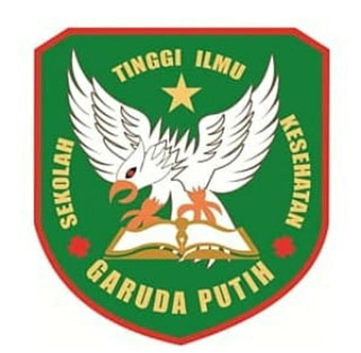 ARIF RAHMA SAPUTRANIM: 2020.21.1613PROGRAM STUDI D-III KEPERAWATANSEKOLAH TINGGI ILMU KESEHATANGARUDA PUTIH JAMBI2023